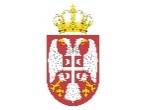            Република Србија        НАЦИОНАЛНА АКАДЕМИЈА               ЗА ЈАВНУ УПРАВУ          Број: 404-02-10/2020-05/2       Датум: 24. фебруар 2020. године КОНКУРСНА ДОКУМЕНТАЦИЈАПосредовање при куповини авио карата и смештаја за службена путовања у иностранству и земљи Јавна набавка мале вредности ЈН МВ број: 1/2020(Објављено на Порталу јавних набавки и интернет страници Националне академије за јавну управу, 24. фебруара 2020. године)Београд, 24. фебруар 2020. године 	На основу чл. 39. и 61. Закона о јавним набавкама (“Службени гласник РС” бр. 124/12, 14/15 и 68/15, у даљем тексту: Закон), члана 6. Правилника о обавезним елементима конкурсне документације у поступцима јавних набавки и начину доказивања испуњености услова („Службени гласник РС“ број 86/15), Одлуке о покретању поступка јавне набавке број: 404-02-10/2020-05 од 20. фебруара 2020. године, Решења о образовању комисије за јавну набавку број: 404-02-10/2020-05/1 од 20. фебруара 2020. године, припремљена је:КОНКУРСНА ДОКУМЕНТАЦИЈАЈавна набавка мале вредностипосредовања при куповини авио карата и резервацији хотелског смештаја за службена путовања у земљи и иностранству Број јавне набавке: ЈН МВ 1 /2020Конкурсна документација садржи:ОПШТИ ПОДАЦИ О ЈАВНОЈ НАБАВЦИ1. Подаци о наручиоцуНаручилац: Национала академија за јавну управу (у даљем тексту: Наручилац) Адреса Наручиоца: Нови Београд, Булевар Михајла Пупина број 2 (седиште Наручиоца, Војводе Степе 51, Београд)ПИБ: 110464012 Матични број: 17910892 Интернет страница: www.napa.gov.rs2. Врста поступка јавне набавкеПоступак јавне набавке мале вредности у складу са Законом и подзаконским актима којима се уређују јавне набавке.3. Предмет јавне набавкеПредмет јавне набавке су услуге посредовања при куповини авио карата и резервацији хотелског смештаја за службена путовања у иностранству и земљиНазив и ознака из општег речника набавке:             63500000-4, Услуге путничких агенција и тур - оператера и услуге помоћи туристимаРедни број јавне набавке: ЈН МВ 1/2020Понуђене услуге морају у целини да одговарају захтевима из конкурсне документације.4. Циљ поступкаПоступак јавне набавке се спроводи ради закључења уговора о јавној набавци.5. Контакт (лице или служба)Лице за контакт: Данијела Севић  Е-маил адреса: javne.nabavke@napa.gov.rs Радно време Наручиоца је радним данима од 07:30-15:30 часова.	6. Лице овлашћено за потписивање уговора	В. д. директора Дражен Маравић7. ПартијеПредмет јавне набавке није обликован по партијама.	8. Назнаке и напомене о спровођењу поступкаПоступак се спроводи ради закључења уговора о јавној набавци.ВРСТА, ОПИС УСЛУГА, НАЧИН СПРОВОЂЕЊА КОНТРОЛЕ И ОБЕЗБЕЂИВАЊА ГАРАНЦИЈЕ КВАЛИТЕТА, РОК ИЗВРШЕЊА, ЕВЕНТУАЛНЕ ДОДАТНЕ УСЛУГЕ И СЛ.Јавна набавка мале вредности Услуге посредовања при куповини авио карата и резервацији хотелског смештаја за службена путовања у земљи и иностранству обухвата:резервацију авио карата у економској класи за све дестинације света. Цена авионске карте обухвата следеће трошкове: цена авионске карте, аеродромске таксе и друге уобичајене трошкове;понуду економски најповољнијег решења за организацију путовања, најбоље везе са најбржом следећом конекцијом као и најниже расположиве цене у време вршења резервације. Понуђач не може понудити услугу LOW COST компанија;понуђач се обавезује да ће за сваки конкретан писани захтев наручиоца доставити више опција за економску класу авио превоза за тражену дестинацију од више различитих авио-превозника;понуђач је дужан да преузме обавезу унапред плаћања авионске карте, а након тога испостави рачун наручиоцу;давање информација о реду летења и ценама авионских карата и хотелског смештаја;замену резервације авио карте на писани захтев наручиоца, у случају промене лица које службено путује , најкасније у року од 3 (три) дана пре најављеног или резервисаног термина;у случају отказивања заказаног лета услед временских непогода или другог узрока а уколико авио компанија није у могућности да благовремено обезбеди други лет, преузме обавезу збрињавања питника и обезбеђивања лета друге авио компаније;понуђач се обавезује да при посредовању при куповини авио карата поступа у складу са пажњом доброг стручњака и настоји да обезбеди нижу цену од оне изражене у Обрасцу понуде;уколико а тражену дестинацију у иностранству не постоји могућност авионског превоза, понуђач се обавезује да организује превоз у складу са захтевима наручиоца;резервацију хотелског смештаја у хотелима до највише 4*. Цена хотелског смештаја обухвата следеће трошкове: цену хотелског смештаја, боравишну таксу и друге уобичајене трошкове. Уколико, у складу са својом пословном политиком, давалац смештаја боравишну таксу наплаћује на лицу места, понуђач је дужан да о томе обавести наручиоца приликом резервације. Уколико тако не поступи, давалац услуге дужан је да рефундира наручиоцу износ плаћене боравишне таксе;доступност понуђача, тј. временски период за пријем захтева је 168 сати у недељи, 365 дана у години;у случају потребе да се унапред резервише смештај у хотелу, понуђач се обавезује да преузме обавезе око организације смештаја и плаћања, а након тога испостави рачун наручиоцу;при резервацији хотелског смештаја, по соби (ноћење са доручком), поступа у складу са пажњом доброг стручњака и настоји да обезбеди најнижу цену;да у свему поступа по конкретним захтевима наручиоца везано за тражену детинацију, категорију и локацију хотелског смештаја (близина места одржавања састанка, близина јавног превоза и сл.);за сваки конкретан писани захтев наручиоца достави више опција за хотелски смештај;понуђач се обавезује да наручиоцу да информације о условима отказа (трошковима) које је прописао крајњи извршилац услуге односно компанија превозника или хотел, а наручилац услуге задржава право да откаже резервацију путних карата и хотелског смештаја у складу са условима крајњег извршиоца услуге;понуђач ће одмах поступити по евентуалним примедбама наручиоца у погледу недостатка на име квалитета и цене за пружене услуге;наручилац за све време трајања овог уговора задржава право да врши проверу цена коштања путних карата и смештаја за тражене дестинације путовања и код других агенција. Уколико приликом провере цена уочи да постоје већа одступања у ценама путних карата и смештаја које предлаже понуђач и ценама путних карата и смештаја које нуде друге агенције, наручилац може захтевати од понуђача да му обезбеди повољнију понуду коју је сам пронашао;начин доставе резервација/ваучера за хотелски смештај је на е-mail адресу: djurdjica.perisic@napa.gov.rs а уколико није могуће путем електронске поште, непосредно на адресу: Национална академија за јавну управу, Војводе Степе 51, Београд;понуђач се обавезује да ће одмах поступити по евентуалним примедбама корисника услуга у погледу недостатка на име квалитета и цене за пружене услуге.УСЛОВИ ЗА УЧЕШЋЕ У ПОСТУПКУ ЈАВНЕ НАБАВКЕ ИЗ ЧЛ. 75. И 76. ЗАКОНА И УПУТСТВО КАКО СЕ ДОКАЗУЈЕ ИСПУЊЕНОСТ ТИХ УСЛОВАОБАВЕЗНИ УСЛОВИУ поступку предметне јавне набавке понуђач мора да докаже да испуњава обавезне услове за учешће, дефинисане чл. 75. ЗЈН, а испуњеност обавезних услова за учешће у поступку предметне јавне набавке, доказује на начин дефинисан у следећој табели, и то:ДОДАТНИ УСЛОВИПонуђач који учествује у поступку предметне јавне набавке мора испунити додатне услове из члана 76. став 2. Закона, за учешће у поступку јавне набавке, дефинисане овом конкурсном документацијом, а испуњеност додатних услова понуђач доказује на начин дефинисан у наредној табели, и то:УПУТСТВО КАКО СЕ ДОКАЗУЈЕ ИСПУЊЕНОСТ УСЛОВАИспуњеност обавезних и додатних услова за учешће у поступку предметне јавне набавке, понуђач доказује достављањем  доказа  наведних у табеларном приказу.Испуњеност обавезних услова из чл.75. ст. 1 тач. 1) до 4) и ст. 2 ЗЈН за учешће у поступку предметне јавне набавке наведених у табеларном приказу, у складу са чл. 77. ст. 4. ЗЈН, понуђач доказује достављањем Изјаве (којом под пуном материјалном и кривичном одговорношћу потврђује да испуњава услове за учешће у поступку јавне набавке из чл. 75. Закона, дефинисане овом конкурсном документацијом.)Изјава понуђача мора да буде потписана од стране овлашћеног лица понуђача и оверена печатом. Уколико Изјаву потписује лице које није уписано у регистар као лице овлашћено за заступање, потребно је уз понуду доставити овлашћење за потписивање.Уколико понуђач подноси понуду са подизвођачем, понуђач је дужан да достави Изјаву подизвођача (Образац 6 - Образац изјаве подизвођача) потписану од стране овлашћеног лица подизвођача и оверену печатом. Уколико понуђач подноси понуду са подизвођачем, у складу са чланом 80. Закона, подизвођач мора да испуњава обавезне услове из члана 75. став 1. тач. 1) до 4) и ст. 2. Закона.	          Уколико понуду подноси група понуђача, Изјава мора бити потписана од стране овлашћеног лица сваког понуђача из групе понуђача и оверена печатом. Сваки понуђач из групе понуђача, мора да испуни обавезне услове из члана 75. став 1. тач. 1) до 4) и ст. 2. Закона, а додатне услове испуњавају заједно.						Понуђачи који су уписани у регистар понуђача, који води Агенција за привредне регистре, нису дужни да приликом подношења понуде доказују испуњеност обавезних услова из члана 75. став 1. тачка 1)-4) и ст 2. јер је регистар понуђача јавно доступан на интернет страници, већ могу доставити Решење о упису у регистар понуђача.Ако се у држави у којој понуђач има седиште не издају тражени докази, понуђач може, уместо доказа, приложити своју писану изјаву, дату под кривичном и материјалном одговорношћу оверену пред судским или управним органом, јавним бележником или другим надлежним органом те државе. – да ли ово треба, нећемо из друге државеАко понуђач има седиште у другој држави, наручилац може да провери да ли су документи којима понуђач доказује испуњеност тражених услова издати од стране надлежних органа те државе.Понуђач је дужан да без одлагања писмено обавести наручиоца о било којој промени у вези са испуњеношћу услова из поступка јавне набавке, која наступи до доношења одлуке, односно закључења уговора, односно током важења уговора о јавној набавци и да је документује на прописани начин.Испуњеност додатних услова  из чл. 76. ЗЈН за учешће у поступку предметне јавне набавке понуђач доказује достављањем доказа наведених у табеларном приказу Додатних услова и начина доказивања.Уколико понуђач наступа са подизвођачем за подизвођача не доставља тражене додатне доказе, већ је дужан да сам испуни задате услове.У случају подношења заједничке понуде, додатне услове чланови групе понуђача испуњавају заједно.Наручилац може пре доношења одлуке о додели уговора да тражи од понуђача чија је понуда оцењена као најповољнија, да достави на увид оригинал или оверену копију свих или појединих доказа о испуњености услова, у року од 5 дана од дана захтева за увид, као и да изврши непосредну проверу додатних услова код понуђача.Ако понуђач у остављеном примереном року, који не може бити краћи од 5 дана, не достави тражене доказе, наручилац ће његову понуду одбити као неприхватљиву.Понуђач није дужан да доставља на увид доказе који су јавно доступни на интернет страницама надлежних органа.Уколико понуђач не докаже да испуњава обавезне и додатне услове за учешће у поступку, наручилац ће одбити његову понуду у смислу члана 106. Закона.	Наручилац неће одбити понуду као неприхватљиву, уколико не садржи доказ одређен конкурсном документацијом, ако понуђач наведе у понуди интернет страницу на којој су подаци који су тражени у оквиру услова јавно доступни.УПУТСТВО ПОНУЂАЧИМА КАКО ДА САЧИНЕ ПОНУДУ1. ПОДАЦИ О ЈЕЗИКУ НА КОЈЕМ ПОНУДА МОРА ДА БУДЕ САСТАВЉЕНА	Понуђач подноси понуду на српском језику.2. НАЧИН НА КОЈИ ПОНУДА МОРА ДА БУДЕ САЧИЊЕНА	Понуда се саставља тако што понуђач уноси тражене податке у обрасце који су саставни део конкурсне документације и доставља докумената и доказе у складу са позивом за подношење понуде и овом конкурсном документацијом.	Понуда мора да садржи све елементе који су тражени у конкурсној документацији и евентуалним изменама и допунама конкурсне документације у складу са чланом 63. Закона о јавним набавкама.	Пожељно је да сва документа у понуди буду повезана у целину и запечаћена, тако да се не могу накнадно убацивати, одстрањивати или замењивати појединачни листови.	Сви обрасци морају бити оригинални, поднети на преузетим обрасцима, јасни и недвосмислени, читко попуњени и оверени печатом и потписом овлашћеног лица.	Понуђач понуду подноси непосредно или путем поште у затвореној коверти или кутији, затворену на начин да се приликом отварања понуде може са сигурношћу утврдити да се први пут отвара. 	Уколико понуђач подноси понуду путем поште, без обзира да ли је послао понуду обичном, препорученом пошиљком или путем брзе поште, релевантна је једино чињеница када је Наручилац понуду примио, односно да ли је Наручилац примио понуду пре истека рока за подношење понуда, те није релевантан моменат када је понуђач послао понуду.	На полеђини коверте или на кутији навести назив и адресу понуђача. 	У случају да понуду подноси група понуђача, на коверти је потребно назначити да се ради о групи понуђача и навести називе и адресу свих учесника у заједничкој понуди.Понуду доставити на адресу:Национална академија за јавну управу,Нови Београд, Булевар Михајла Пупина број 2, са назнаком:„Понуда за јавну набавку Услуга посредовања при куповини авио карата и резервацији хотелског смештаја за службена путовања у иностранству и земљи, број ЈН МВ 1/2020,  НЕ ОТВАРАТИ”.	Понуђачи који подносе понуду лично, подносе је у Писарницу (приземље, канцеларија број 38) на горе наведеној адреси. Понуда се сматра благовременом уколико је примљена од стране наручиоца до 4. марта 2020. године до 10 часова. Наручилац ће, по пријему одређене понуде, на коверти, односно кутији у којој се понуда налази, обележити време пријема и евидентирати број и датум понуде према редоследу приспећа. Уколико је понуда достављена непосредно наручилац ће понуђачу предати потврду пријема понуде. У потврди о пријему наручилац ће навести датум и сат пријема понуде.	Понуда коју наручилац није примио у року одређеном за подношење понуда, односно која је примљена по истеку дана и сата до којег се могу понуде подносити, сматраће се неблаговременом.	Наручилац ће након окончања поступка отварања понуда, неблаговремену понуду вратити неотворену понуђачу, са назнаком да је поднета неблаговремено.	Наручилац може да измени или да допуни конкурсну документацију у року који је предвиђен за подношење понуда и исте објави без одлагања на Порталу јавних набавки и на својој интернет страници. Ако Наручилац измени или допуни конкурсну документацију осам или мање дана пре истека рока за подношење понуда, Наручилац је дужан да продужи рок за подношење понуда и објави обавештење о продужењу рока за подношење понуда.3. ПОДАЦИ О ОБАВЕЗНОЈ САДРЖИНИ ПОНУДЕСаставни део понуде чине следећи обрасци:попуњен, потписан и печатом оверен Образац 1 - Образац понуде;попуњен, потписан и печатом оверен Образац 2 - Образац структуре цена;попуњен, потписан и печатом оверен Образац 3 - Образац изјаве о независној понуди; попуњен, потписан и печатом оверен Образац 4 - Образац изјаве понуђача о испуњавању услова из чл. 75. ст. 1. тач. 1) до 4) и ст. 2. Закона;попуњен, потписан и печатом оверен Образац 5 - Образац изјаве подизвођача о испуњавању услова из чл. 75. ст. 1. тач. 1) до 4) и ст. 2. Закона (уколико се понуда подноси са подизвођачем);попуњен, потписан и печатом оверен Образац 6 - Образац трошкова припреме понуде - (образац се доставља уколико понуђач има трошкове припреме и подношења понуде);попуњен, потписан и печатом оверен Образац 7 - Модел уговора.докази за Додатне услове.	Понуда се припрема на обрасцима који су саставни део конкурсне документације, а у зависности од тога како понуђач наступа у понуди (за понуђача који наступа самостално, понуђача који наступа са подизвођачем или група понуђача која подноси заједничку понуду).	Стране образаца које понуђач не попуњава (у зависности од тога како наступа у понуди) није у обавези да достави уз понуду.	Све стране образаца који се састоје из више страна и све стране модела уговора морају бити попуњене, на српском језику, јасне и недвосмислене, док последња страна мора бити оверена печатом и потписана од стране одговорног лица понуђача. 	Уколико се приликом сачињавања понуде начини грешка (у писању речи-текста, заокруживању понуђених опција, уношењу цифара или сл.), понуђач може исту исправити на начин што ће погрешно написане речи-текст, заокружену опцију, погрешно уписане цифре или сл. прецртати или избелити, а након тога поред исправљеног дела понуде ставити печат и потпис одговорног лица понуђача.	Уколико понуђачи подносе заједничку понуду, група понуђача може да се определи да обрасце дате у конкурсној документацији потписују и печатом оверавају сви понуђачи из групе понуђача или група понуђача може да одреди једног понуђача из групе који ће потписивати и печатом оверавати обрасце дате у конкурсној документацији, изузев образаца који подразумевају давање изјава под материјалном и кривичном одговорношћу (нпр. Изјава о независној понуди, морају бити потписане и оверене печатом од стране сваког понуђача из групе понуђача). У случају да се понуђачи определе да један понуђач из групе потписује и печатом оверава обрасце дате у конкурсној документацији (изузев образаца који подразумевају давање изјава под материјалном и кривичном одговорношћу), наведено треба дефинисати споразумом којим се понуђачи из групе међусобно и према наручиоцу обавезују на извршење јавне набавке, а који чини саставни део заједничке понуде сагласно чл. 81. Закона.	За случај подношења заједничке понуде, поред наведеног, у моделу уговора код уговорних страна, морају се навести називи и седишта свих чланова групе понуђача као и лица овлашћена за заступање. Модел уговора мора бити потписан од стране одговорног лица за сваког члана групе понуђача и оверен печатом сваког члана групе понуђача или група понуђача може да одреди једног понуђача из групе који ће потписати модел уговора, односно уговор, у ком случају то треба дефинисати Споразумом о заједничком наступању; у случају наступа са подизвођачем понуђач је дужан да у моделу уговора наведе тражене податке о сваком ангажованом подизвођачу.4. ПОНУДА СА ВАРИЈАНТАМА	Подношење понуде са варијантама није дозвољено.5. НАЧИН ИЗМЕНЕ, ДОПУНЕ И ОПОЗИВА ПОНУДЕ	У року за подношење понуде понуђач може да измени, допуни или опозове своју понуду на начин који је одређен за подношење понуде.Понуђач је дужан да јасно назначи који део понуде мења односно која документа накнадно доставља.	Свако обавештење о изменама, допунама или опозиву понуде, које се достави наручиоцу у року за подношење понуда, треба да буде припремљено, запечаћено, означено и достављено аналогно датом упутству за паковање, печаћење и означавање саме понуде.	Измену, допуну или опозив понуде треба доставити на адресу: Национална академија за јавну управу, Нови Београд, Булевар Михајла Пупина број 2, са назнаком:„Измена понуде за јавну набавку бр. 1/2020 - НЕ ОТВАРАТИ ”, или„Допуна понуде за јавну набавку бр. 1/2020 - НЕ ОТВАРАТИ ”, или„Опозив понуде за јавну набавку бр. 1/2020 - НЕ ОТВАРАТИ ”, или„Измена и допуна понуде за јавну набавку бр. 1/2020 - НЕ ОТВАРАТИ ”.	На полеђини коверте или на кутији навести назив и адресу понуђача. У случају да понуду подноси група понуђача, на коверти је потребно назначити да се ради о групи понуђача и навести називе и адресу свих учесника у заједничкој понуди. По истеку рока за подношење понуда понуђач не може да повуче нити да мења своју понуду.6. ОТВАРАЊЕ ПОНУДА	Јавно отварање понуда одржаће се дана 4. марта 2020. године у 13:00 часова, у просторијама Националне академије за јавну управу, на адреси Војводе Степе 51, III спрат, канцеларија број 3.19.	Отварање понуда је јавно и може присуствовати свако заинтересовано лице. У поступку отварања понуда могу активно учествовати само овлашћени представници понуђача који Комисији за јавну набавку Наручиоца предају овлашћење у писаној форми за учешће у поступку отварања понуда (овлашћења морају имати број, датум и бити оверена).	Наручилац ће отворити све благовремене понуде у присуству овлашћених представника понуђача.	Приликом јавног отварања понуда биће саопштене све чињенице које се обавезно уносе у Записник о отварању понуда, у складу са чланом 104. Закона. Приликом отварања понуда Наручилац не може да врши стручну оцену понуде.	Записник о отварању понуда потписују чланови комисије и представници понуђача, који преузимају примерак записника. Наручилац ће понуђачима који нису учествовали у поступку отварања понуда доставити записник, у року од три дана од дана отварања понуда.7. УЧЕСТВОВАЊЕ У ЗАЈЕДНИЧКОЈ ПОНУДИ ИЛИ КАО ПОДИЗВОЂАЧ	Понуђач може да поднесе само једну понуду.	Понуђач који је самостално поднео понуду не може истовремено да учествује у заједничкој понуди или као подизвођач, нити исто лице може учествовати у више заједничких понуда.	У Обрасцу понуде понуђач наводи на који начин подноси понуду, односно да ли подноси понуду самостално, или као заједничку понуду, или подноси понуду са подизвођачем.8. ПОНУДА СА ПОДИЗВОЂАЧЕМ	Уколико понуђач подноси понуду са подизвођачем дужан је да у Обрасцу понуде наведе да понуду подноси са подизвођачем, проценат укупне вредности набавке који ће поверити подизвођачу, а који не може бити већи од 50%, као и део предмета набавке који ће извршити преко подизвођача. 	Понуђач у Обрасцу понуде наводи назив и седиште подизвођача, уколико ће делимично извршење набавке поверити подизвођачу.Уколико уговор о јавној набавци буде закључен између наручиоца и понуђача који подноси понуду са подизвођачем, тај подизвођач ће бити наведен и у уговору о јавној набавци.	Понуђач је дужан да за подизвођаче достави доказе о испуњености услова из чл. 75. ст.1. тач. 1) до 4) закона у складу са упутством како се доказује испуњеност услова. Понуђач у потпуности одговара наручиоцу за извршење обавеза из поступка јавне набавке, односно извршење уговорних обавеза, без обзира на број подизвођача. Понуђач је дужан да наручиоцу, на његов захтев, омогући приступ код подизвођача, ради утврђивања испуњености тражених услова.9. ЗАЈЕДНИЧКА ПОНУДА	Понуду може поднети група понуђача.	Уколико понуду подноси група понуђача, саставни део заједничке понуде мора бити споразум којим се понуђачи из групе међусобно и према наручиоцу обавезују на извршење јавне набавке, а који обавезно садржи податке из члана 81. ст. 4. тач. 1) до 2) Закона и то податке о:члану групе који ће бити носилац посла, односно који ће поднети понуду и који ће заступати групу понуђача пред наручиоцем иопис послова сваког од понуђача из групе понуђача у извршењу уговора.	У Обрасцу понуде чланови групе понуђача наводе име лица које ће бити одговорно за извршење уговора о јавној набавци.	Група понуђача је дужна да достави све доказе о испуњености услова у складу са упутством како се доказује испуњеност услова.	Понуђачи из групе понуђача одговарају неограничено солидарно према наручиоцу. Задруга може поднети понуду самостално, у своје име, а за рачун задругара или заједничку понуду у име задругара.	Ако задруга подноси понуду у своје име за обавезе из поступка јавне набавке и уговора о јавној набавци одговара задруга и задругари у складу са законом.Ако задруга подноси заједничку понуду у име задругара за обавезе из поступка јавне набавке и уговора о јавној набавци неограничено солидарно одговарају задругари.10. НАЧИН И УСЛОВИ ПЛАЋАЊА, РОК ЗА ИЗВРШЕЊЕ УСЛУГЕ, КАО И ДРУГЕ ОКОЛНОСТИ ОД КОЈИХ ЗАВИСИ ПРИХВАТЉИВОСТ ПОНУДЕЗахтеви у погледу начина, рока и услова плаћања:Наручилац ће плаћање вршити сукцесивно, у року не краћем од дана од 15 и не дужим од 45 дана од дана уредно примљене фактуре и сачињавања записника о извршеним услугама потписаног од стране овлашћеног лица наручиоца и понуђача.Плаћање се врши уплатом на рачун понуђача.Средства за реализацију уговора о јавној набавци обезбеђена су Законом о буџету Републике Србије за 2020. годину у оквиру раздела 56; програм 0615; функција 110; програмска активност 0001; економска класификација 422000 - Трошкови путовања. Плаћања доспелих обавеза вршиће се до висине одобрених средстава на позицији у Финансијском плану за ту намену.Обавезе које доспевају у наредној буџетској години биће реализоване највише до износа средстава која за ту намену буду одобрена Наручиоцу.	У случају утрошка одобрених средстава на позицији у финансијском плану за ту намену Уговор о јавној набавци престаје да важи без накнаде штете због немогућности преузимања и плаћања обавеза од стране наручиоца.	Уколико Наручилац потроши расположива финансијска средства за реализацију уговора о јавној набавци или реализује све своје потребе пре истека рока на који је уговор закључен, уговор ће се сматрати раскинутим са последњим даном пружања услуге, односно са даном плаћања фактуре за исту о чему ће Наручилац благовремено обавестити извршиоца услуге.	Период на који се уговор закључује је 12 месеци.Захтеви у погледу квалитета извршења услуге:Услуге које су предмет јавне набавке морају у погледу квалитета задовољавати важеће стандарде и испуњавати услове утврђене одговарајућим Законима и спецификацијом из ове конкурсне документације.Наручилац и понуђач записнички ће констатовати да ли су услуге које су предмет јавне набавке извршене у складу са Уговором.Захтев у погледу рока важења понуде:Рок важења понуде не може бити краћи од 30 дана од дана отварања понуда.У случају истека рока важења понуде, наручилац је дужан да у писаном облику затражи од понуђача продужење рока важења понуде.Понуђач који прихвати захтев за продужење рока важења понуде не може мењати понуду.11. ВАЛУТА И НАЧИН НА КОЈИ МОРА ДА БУДЕ НАВЕДЕНА И ИЗРАЖЕНА ЦЕНА У ПОНУДИ	Цена мора бити исказана у динарима, са и без пореза на додату вредност, са урачунатим свим трошковима које понуђач има у реализацији предметне јавне набавке.	Цена је фиксна и не може се мењати. Понуђач исказује укупну понуђену цену са свим пратећим трошковима.	Ако је у понуди исказана неуобичајено ниска цена, наручилац ће поступити у  складу  са  чланом 92. Закона.	Неуобичајено ниска цена је понуђена цена која значајно одступа у односу на тржишно упоредиву цену и изазива сумњу у могућност извршења јавне набавке у складу са понуђеним условима.	 12. СРЕДСТВА ФИНАНСИЈСКОГ ОБЕЗБЕЂЕЊА - ПОДАЦИ О ВРСТИ, САДРЖИНИ, НАЧИНУ ПОДНОШЕЊА, ВИСИНИ И РОКОВИМА ОБЕЗБЕЂЕЊА 	Изабрани понуђач је дужан да у тренутку закључења уговора наручиоцу достави:	12.1. Попуњену сопствену меницу за добро извршење посла у висини од 10% од вредности понуде, без ПДВ-а, потписану и оверену, од стране лица овлашћеног за заступање и регистровану у складу са чланом 47а Закона о платном промету („Службени лист СРЈ“ бр. 3/02 и 5/03 и „Сл. гласник РС“ бр. 43/04, 62/06, 111/09, 31/11 и 139/14) и Одлуком о ближим условима, садржини и начину вођења Регистра меница и овлашћења („Службени гласник РС“ бр. 56/11, 80/15, 76/16 и 82/17).	- Менично овлашћење да се меница у висини од 10% од вредности уговора без ПДВ-а, без сагласности Понуђача може поднети на наплату у року који траје 30 дана дуже од истека рока важности уговора, у случају неизвршења уговорних обавеза;	- Потврду о регистрацији менице; 	- Копију картона депонованих потписа код банке на којим се јасно виде депоновани потпис и печат Понуђача, оверен печатом банке са датумом овере не старија од 30 дана, од дана закључења уговора;	Потпис овлашћеног лица на меници и меничном овлашћењу мора бити идентичан са потписом у картону депонованих потписа. 	У случају промене лица овлашћеног за заступање, менично овлашћење остаје на снази. 13. ЗАШТИТА ПОВЕРЉИВОСТИ ПОДАТАКА КОЈЕ НАРУЧИЛАЦ СТАВЉА ПОНУЂАЧИМА НА РАСПОЛАГАЊЕ, УКЉУЧУЈУЋИ И ЊИХОВЕ ПОДИЗВОЂАЧЕ	Предметна набавка не садржи поверљиве информације које наручилац ставља на располагање.	Подаци које понуђач оправдано означи као поверљиве биће коришћени само за намену позива и неће бити доступни никоме изван круга лица која буду укључена у поступак јавне набавке. Ови подаци неће бити објављени приликом отварања понуда, нити у наставку поступка или касније.	Као поверљива, понуђач може назначити документа која садрже личне податке, а која не садржи ниједан јавни регистар или која на други начин нису доступна, као и пословне податке који су по прописима или интерним актима понуђача означени као поверљиви.	Наручилац ће као поверљива третирати она докумнета која у десном горњем углу, великим словима, имају исписану реч „ПОВЕРЉИВО“. Наручилац не одговара за поверљивост података који нису означени на горе наведени начин. Ако се као повериви означе подаци који не одговарају горе наведеним условима, Наручилац ће позвати понуђача да уклони ознаку поверљивости. Понуђач ће то учинити тако ште ће његов представник изнад ознаке поверљивости написати „ОПОЗИВ“, уписати датум, време и потписати се.	Ако понуђач у року који одреди Наручилац не опозове поверљивост докумената, Наручилац ће третирати ову понуду као понуду без поверљивих података.	Неће се сматрати поверљивим цена и остали подаци из понуде који су од значаја за примену елемената критеријума и рангирање понуда. Наручилац ће чувати као пословну тајну имена понуђача, као и поднете понуде, до истека рока предвиђеног за отварање понуда.14. ДОДАТНЕ ИНФОРМАЦИЈЕ ИЛИ ПОЈАШЊЕЊА У ВЕЗИ СА ПРИПРЕМАЊЕМ ПОНУДЕ	Заинтересовано лице може, у писаном облику (путем поште на адресу наручиоца, или електронске поште на и-мејл javne.nabavke@napa.gov.rs), тражити од наручиоца додатне информације или појашњења у вези са припремањем понуде, при чему може да укаже наручиоцу и на евентуално уочене недостатке и неправилности у конкурсној документацији, најкасније 5 дана пре истека рока за подношење понуде. Наручилац ће у року од 3 (три) дана од дана пријема захтева одговор објавити на Порталу јавних набавки и на својој интернет страници. Додатне информације или појашњења упућују се са напоменом „Захтев за додатним информацијама или појашњењима конкурсне документације за јавну набавку број ЈН МВ 1/2020.	Ако наручилац измени или допуни конкурсну документацију 8 или мање дана пре истека рока за подношење понуда, дужан је да продужи рок за подношење понуда и објави обавештење о продужењу рока за подношење понуда. По истеку рока предвиђеног за подношење понуда наручилац не може да мења нити да допуњује конкурсну документацију. Тражење додатних информација или појашњења у вези са припремањем понуде телефоном није дозвољено. Комуникација у поступку јавне набавке врши се искључиво на начин одређен чланом 20. Закона.Напомена: Све захтеве за додатним информацијама или појашњења путем и мејла који су послати после 15,30 часова радним данима, биће заведени код наручиоца првог наредног радног дана, од ког дана ће се рачунати и рок за поступање по захтеву за додатним информацијама или појашњењима конкурсне документације.15. ДОДАТНА ОБЈАШЊЕЊА ОД ПОНУЂАЧА ПОСЛЕ ОТВАРАЊА ПОНУДА И КОНТРОЛА КОД ПОНУЂАЧА ОДНОСНО ЊЕГОВОГ ПОДИЗВОЂАЧА	После отварања понуда наручилац може приликом стручне оцене понуда да у писаном облику захтева од понуђача додатна објашњења која ће му помоћи при прегледу, вредновању и упоређивању понуда, а може да врши контролу (увид) код понуђача, односно његовог подизвођача (члан 93. Закона).	Уколико наручилац оцени да су потребна додатна објашњења или је потребно извршити контролу (увид) код понуђача, односно његовог подизвођача, наручилац ће понуђачу оставити примерени рок да поступи по позиву наручиоца, односно да омогући наручиоцу контролу (увид) код понуђача, као и код његовог подизвођача.	Наручилац може уз сагласност понуђача да изврши исправке рачунских грешака уочених приликом разматрања понуде по окончаном поступку отварања. У случају разлике између јединичне и укупне цене, меродавна је јединична цена. Ако се понуђач не сагласи са исправком рачунских грешака, наручилац ће његову понуду одбити као неприхватљиву.16. ВРСТА КРИТЕРИЈУМА ЗА ДОДЕЛУ УГОВОРАИзбор најповољније понуде ће се извршити применом критеријума „Најнижа понуђена цена“. Уколико два или више понуђача понуде исту укупну цену за услугу посредовања при куповини авио карата и резервацији хотелског смештаја у иностранству и земљи, као најповољнија биће изабрана понуда оног понуђача који је понудио дужи рок плаћања (не краћи од 15 нити дужи од 45 дана).              Уколико два или више понуђача понуде исту укупну цену за услугу посредовања при куповини авио карата и резервацији хотелског смештаја у иностранству и земљи и исти рок плаћања, уговор ће се доделити оном понуђачу који је понудио краћи рок извршења услуге у односу на захтевани рок који не може бити краћи од десет минута ни дужи од 24 сата од пријема писаног захтева наручиоца упућеног поштом, мејлом или телефаксом.       Уколико постоје две или више понуда са истом понуђеном ценом за услугу посредовања при куповини авио карата и резервацији хотелског смештаја у иностранству и земљи, истим роком плаћања и истим роком извршења услуга, наручилац ће донети одлуку о додели уговора применом резервног критеријума - жребањем.      Наручилац ће писмено обавестити све понуђаче о датуму када ће се одржати извлачење путем жреба. Извлачење путем жреба наручилац ће извршити јавно, у присуству понуђача. Понуђачу чији назив буде на извученом папиру ће бити додељен уговор. Понуђачима који не присуствују овом поступку, наручилац ће доставити записник са извлачења путем жреба.		Одлука о додели уговора биће донета у року од 7 (седам) дана од дана отварања понуда.17. НАЧИН И РОК ЗА ПОДНОШЕЊЕ ЗАХТЕВА ЗА ЗАШТИТУ ПРАВА ПОНУЂАЧА	Захтев за заштиту права може да поднесе понуђач, односно свако заинтересовано лице, које има интерес за закључење уговора у конкретном поступку јавне набавке и који је претрпео или би могао да претрпи штету због поступања наручиоца противно одредбама Закона.	Захтев за заштиту права подноси се наручиоцу, а копија се истовремено доставља Републичкој комисији за заштиту права у поступцима јавних набавки (у даљем тексту: Републичка комисија).	Захтев за заштиту права се доставља непосредно, електронском поштом на и мејл jovana.vazic@napa.gov.rs или препорученом пошиљком са повратницом, на адресу пословних просторија Наручиоца: Нови Београд, Булевар Михајла Пупина број 2. Захтев за заштиту права се може поднети у току целог поступка јавне набавке, против сваке радње наручиоца, осим уколико Законом није другачије одређено. О поднетом захтеву за заштиту права наручилац обавештава све учеснике у поступку јавне набавке, односно објављује обавештење о поднетом захтеву на Порталу јавних набавки, најкасније у року од 2 дана од дана пријема захтева.	Уколико се захтевом за заштиту права оспорава врста поступка, садржина позива за подношење понуда или конкурсне документације, захтев ће се сматрати благовременим уколико је примљен од стране наручиоца најкасније 3 дана пре истека рока за подношење понуда, без обзира на начин достављања и уколико је подносилац захтева у складу са чланом 63. став 2. Закона указао наручиоцу на евентуалне недостатке и неправилности, а наручилац исте није отклонио. 	После доношења одлуке о закључењу уговора из члана 108. Закона или одлуке о обустави поступка јавне набавке из члана 109. Закона, рок за подношење захтева за заштиту права је 5 дана од дана објављивања одлуке на Порталу јавних набавки. Захтевом за заштиту права не могу се оспоравати радње наручиоца предузете у поступку јавне набавке ако су подносиоцу захтева били или могли бити познати разлози за његово подношење пре истека рока за подношење понуда, а подносилац захтева га није поднео пре истека тог рока.		Ако је у истом поступку јавне набавке поново поднет захтев за заштиту права од стране истог подносиоца захтева, у том захтеву се не могу оспоравати радње наручиоца за које је подносилац захтева знао или могао знати приликом подношења претходног захтева.Подносилац захтева је дужан да на рачун буџета Републике Србије уплати таксу у износу од 60.000,00 динара уколико оспорава одређену радњу наручиоца пре отварања понуда.Уколико подносилац захтева оспорава одлуку о додели уговора, такса износи 60.000,00 динара. Поступак заштите права понуђача регулисан је одредбама члана 138. - 167. Закона.Захтев за заштиту права, сходно члану 151. став 1. тачка 1)-7) Закона, треба да садржи следеће обавезне елементе: назив и адресу подносиоца захтева и лице за контакт; назив и адресу наручиоца;податке о јавној набавци која је предмет захтева, односно о одлуци наручиоца;повреде прописа којима се уређује поступак јавне набавке;чињенице и доказе којима се повреде доказују;потврду о уплати таксе из члана 156. Закона;потпис подносиоца.Упутство о уплати таксе за подношење захтева за заштиту права:Подносилац захтева за заштиту права је дужан да на одређени рачун буџета Републике Србије уплати таксу  од 60.000,00 динара.Као доказ о уплати таксе, у смислу члана 151. став 1. тачка 6) ЗЈН, прихватиће се:      Потврда о извршеној уплати таксе из члана 156. ЗЈН која садржи следеће елементе:да буде издата од стране банке и да садржи печат банке;да представља доказ о извршеној уплати таксе, што значи да потврда мора да садржи податак да је налог за уплату таксе, односно налог за пренос средстава реализован, као и датум извршења налога;износ таксе из члана 156. ЗЈН чија се уплата врши;број рачуна: 840-30678845-06;шифру плаћања: 153 или 253;позив на број: подаци о броју или ознаци јавне набавке поводом које се подноси захтев за заштиту права;сврха: такса за ЗЗП; назив наручиоца; број или ознака јавне набавке поводом које се подноси захтев за заштиту права;корисник: буџет Републике Србије;назив уплатиоца, односно назив подносиоца захтева за заштиту права за којег је извршена уплата таксе;потпис овлашћеног лица банке.а) Налог за уплату, први примерак, оверен потписом овлашћеног лица и печатом банке или поште, који садржи и све друге елементе из потврде о извршеној уплати таксе наведене под тачком 1.б) Потврда издата од стране Републике Србије, Министарства финансија, Управе за трезор, потписана и оверена печатом, која садржи све елементе из потврде о извршеној уплати таксе из тачке 1, осим оних наведених под (1) и (10), за подносиоце захтева за заштиту права који имају отворен рачун у оквиру припадајућег консолидованог рачуна трезора, а који се води у Управи за трезор (корисници буџетских средстава, корисници средстава организација за обавезно социјално осигурање и други корисници јавних средстава);в) Потврда издата од стране Народне банке Србије, која садржи све елементе из потврде о извршеној уплати таксе из тачке 1, за подносиоце захтева за заштиту права (банке и други субјекти) који имају отворен рачун код Народне банке Србије у складу са законом и другим прописом. Поступак заштите права понуђача регулисан је одредбама чл. 138-167. Закона.18. РОК У КОЈЕМ ЋЕ УГОВОР БИТИ ЗАКЉУЧЕН	Наручилац је дужан да уговор о јавној набавци достави понуђачу којем је уговор додељен у року од 5 дана од дана протека рока за подношење захтева за заштиту права из члана 149. Закона.	У случају да је поднета само једна понуда наручилац може закључити уговор пре истека рока за подношење захтева за заштиту права, у складу са чланом 112. став 2. тачка 5) Закона.	Ако понуђач коме је додељен уговор у року од 8 (осам) дана од дана протека рока за подношење захтева за заштиту права одбије да закључи уговор о јавној набавци, наручилац може да закључи уговор са првим следећим најповољнијим понуђачем.19. ЛИЦЕ ОДГОВОРНО ЗА ПРАЋЕЊЕ РЕАЛИЗАЦИЈЕ УГОВОРАЛице Наручиоца одговорно за праћење реализације уговора је Ђурђица Перишић, телефон 064/81-71-726.ОБРАСЦИ ЗА САЧИЊАВАЊЕ ПОНУДАОбразац 1 – Образац понудеОбразац 2 – Образац структуре понуђене цене, са упутством како да се попуниОбразац 3 – Образац изјаве о независној понудиОбразац 4 – Образац изјаве понуђача о испуњавању услова из чл. 75. ст. 1. тач. 1) до 4) и ст. 2. ЗаконаОбразац 5 – Образац изјаве подизвођача о испуњавању услова из чл. 75. ст. 1. тач. 1) до 4) и ст. 2. ЗаконаОбразац 6 – Образац трошкова припреме понудеОбразац 7 – Модел уговораФотокопије докумената којима се доказују Додатни условиОбразац 1 – Образац понудеПонуда бр. __________од_____ 2020. године, за јавну набавку Услуга посредовања при куповини авио карата и резервацији хотелског смештаја за службена путовања у иностранству и земљи, број ЈН МВ 1/2020ОПШТИ ПОДАЦИ О ПОНУЂАЧУ2) ПОНУДУ ПОДНОСИ:Напомена: заокружити начин подношења понуде и уписати податке о подизвођачу, уколико се понуда подноси са подизвођачем, односно податке о свим учесницима заједничке понуде, уколико понуду подноси група понуђача.3) ПОДАЦИ О ПОДИЗВОЂАЧУНапомена: Табелу „Подаци о подизвођачу“ попуњавају само они понуђачи који подносе понуду са подизвођачем, а уколико има већи број подизвођача од места предвиђених у табели, потребно је да се наведени образац копира у довољном броју примерака, да се попуни и достави за сваког подизвођача.4) ПОДАЦИ О УЧЕСНИКУ У ЗАЈЕДНИЧКОЈ ПОНУДИНапомена: Табелу „Подаци о учеснику у заједничкој понуди“ попуњавају само они понуђачи који подносе заједничку понуду, а уколико има већи број учесника у заједничкој понуди од места предвиђених у табели, потребно је да се наведени образац копира у довољном броју примерака, да се попуни и достави за сваког понуђача који је учесник у заједничкој понуди.5)  ОПИС ПРЕДМЕТА НАБАВКЕ – набавка Услуга посредовања при куповини авио карата и резервацији хотелског смештаја за службена путовања у иностранству и земљи, број ЈН МВ 1/2020*Непотребно прецртати  1. Рок плаћања (не краћи од 15 и не дужи од 45 дана) је: _____дана, од службеног пријема исправно испостављеног рачуна;2. Рок испоруке авио-карата/резервације за хотелски смештај (рок не може бити краћи од десет минута ни дужи од 24 сата од пријема писаног захтева наручиоца упућеног поштом или мејлом) је: ___________ сата од пријема писменог захтева наручиоца (упућеног путем поште, е-мејлом, телефаксом);3. Понуђач се обавезује да ће за сваки конкретан писани захтев наручиоца доставити више опција за летове у различито време у оквиру економске класе за тражену дестинацију, од више различитих авио, односно више опција за хотелски смештај у хотелима до највише 4*;4. Понуђач се обавезује да наручиоцу  да информације о условима отказа (трошковима) које је прописао крајњи извршилац услуге односно компанија превозника или хотел, а наручилац  задржава право да откаже резервацију путних карата и хотелског смештаја у складу са условима крајњег извршиоца услуге;5. Понуђач се обавезује да ће одмах поступити по евентуалним примедбама наручиоца у погледу недостатка на име квалитета и цене за пружене услуге;6. Сви пратећи трошкови (боравишне таксе, аеродромске таксе, осигурање и сл.) морају бити      урачунати;Наручилац за све време трајања овог уговора задржава право да врши проверу цена коштања путних карата и хотелског смештаја за тражене дестинације путовања и код других агенција.Уколико приликом провере цена уочи да постоје већа одступања у ценама путних карата и хотелског смештаја које предлаже понуђач  и ценама карата и хотелског смештаја које нуде друге агенције, наручилац може захтевати од понуђача да му изврши резервацију по повољнијој понуди коју је сам пронашао у супротном има право да активира средство обезбеђења или приступи раскиду уговора;8. Рок важења понуде не може бити краћи од 30 дана од дана отварања понуда;Место и датум									ПонуђачМ. П.__________________						       _____________________ 										    потпис и печатНапомена: Понуђена цена за услуге које су предмет ове јавне набавке не може бити нижа од 1,00 динара. Ако понуђач у обрасцу понуде искаже да нема цену за предметне услуге, односно да му је цена за предметне услуге нижа од једног (1,00) динара, његова понуда ће бити одбијена као неприхватљива. Уколико понуђач понуду искаже у страној валути ЕУР, против вредност цене за предметне услуге, изражена у динарима по курску НБС на дан отварања понуде, не може бити мања од 1,00 динара.                                                                                        Образац 2 - Образац структуре ценеЕлементи понудеПод редним бројем 1. треба унети цену услуге посредовања при куповини једне авио карте без и са ПДВ - ом.Под редним бројем 2. треба унети цену услуге посредовања при резервацији хотелског смештаја у иностранству и земљи, без и са ПДВ – ом.У колону укупно унети укупну цену 1 + 2 без и са ПДВ - ом.                       Датум	                                                Печат и потпис овлашћеног лицаНапомене: Образац структуре цене понуђач мора да попуни, овери печатом и потпише, чиме потврђује да су тачни подаци који су у обрасцу понуде наведени. Уколико понуђачи подносе заједничку понуду, група понуђача може да се определи да образац понуде потписују и печатом оверавају сви понуђачи из групе понуђача или група понуђача може да одреди једног понуђача из групе који ће попунити, потписати и печатом оверити образац понуде.                                                                                     Образац 3 - Изјава о независној понуди	У складу са чланом  26. Закона, 	,(Назив понуђача)даје:И З Ј А В УО НЕЗАВИСНОЈ ПОНУДИПод пуном материјалном и кривичном одговорношћу потврђујемо да смо понуду у поступку јавне набавке мале вредности – Услуга посредовања при куповини авио карата и резервацији хотелског смештаја за службена путовања у иностранству и земљи, број ЈН МВ 1/2020, поднели независно, без договора са другим понуђачима или заинтересованим лицима.                     Датум	                                            Печат и потпис овлашћеног лицаНапомена: у случају постојања основане сумње у истинитост изјаве о независној понуди, наручулац ће одмах обавестити организацију надлежну за заштиту конкуренције. Организација надлежна за заштиту конкуренције, може понуђачу, односно заинтересованом лицу изрећи меру забране учешћа у поступку јавне набавке ако утврди да је понуђач, односно заинтересовано лице повредило конкуренцију у поступку јавне набавке у смислу закона којим се уређује заштита конкуренције. Мера забране учешћа у поступку јавне набавке може трајати до две године. Повреда конкуренције представља негативну референцу, у смислу члана 82. став 1. тачка 2) Закона. Уколико понуду подноси група понуђача, Изјава мора бити потписана од стране овлашћеног лица сваког понуђача из групе понуђача и оверена печатом.Образац 4 - Образац изјаве понуђача о испуњавању услова из чл. 75. Закона у поступку јавне набавке мале вредности    	У складу са чланом 77. став 4. Закона, под пуном материјалном и кривичном одговорношћу, као заступник понуђача, дајем следећу        И З Ј А В УПонуђач ______________________________________, у поступку јавне набавке мале вредности - Услуга посредовања при куповини авио карата и резервацији хотелског смештаја за службена путовања у иностранству и земљи, ЈН МВ број 1/2020, испуњава услове прописане чланом 75. ст. 1. тач. 1) до 4) и став 2. Закона о јавним набавкама, односно услове дефинисане конкурсном документацијом за предметну јавну набавку и то:Понуђач је регистрован код надлежног органа, односно уписан у одговарајући регистар;Понуђач и његов законски заступник нису осуђивани за неко од кривичних дела као члан организоване криминалне групе, да нису осуђивани за кривична дела против привреде, кривична дела против животне средине, кривично дело примања или давања мита, кривично дело преваре;Понуђач је измирио доспеле порезе, доприносе и друге јавне дажбине у складу са прописима Републике Србије.Понуђач је поштовао обавезе које произлазе из важећих прописа о заштити на раду, запошљавању и условима рада, заштити животне средине, и  нема забрану обављања делатности која је на снази у време подношења понуде;Има важећу дозволу надлежног органа за обављање делатности која је предмет јавне набавке (чл. 75. став 1. тач. 5) ЗЈН) - Важећу дозволу (важећу лиценцу) за послове обављања организатора путовања издате од стране надлежног органа.Место:_____________                                                                                     Понуђач:Датум:_____________                         М.П.                                      _____________________Напомена: Уколико понуду подноси група понуђача, Изјава мора бити попуњена,потписана од стране овлашћеног лица сваког понуђача из групе понуђача и оверена печатом. Образац по потреби копирати у довољном броју примерака.Образац 5 – Образац изјаве подизвођача о испуњавању услова из чл. 75. Закона у поступку јавне набавке мале вредностиУ складу са чланом 77. став 4. Закона, под пуном материјалном и кривичном одговорношћу, као заступник подизвођача, дајем следећуИ З Ј А В УПодизвођач 	_______________________________, у поступку јавне набавке мале вредности - Услуга посредовања при куповини авио карата и резервацији хотелског смештаја за службена путовања у иностранству и земљи, ЈН МВ број 1/2020 испуњава услове из чл. 75. ст. 1. тач. 1) до 4) и став 2, односно услове дефинисане конкурсном документацијом за предметну јавну набавку, и то:Подизвођач је регистрован код надлежног органа, односно уписан у одговарајући регистар;Подизвођач и његов законски заступник нису осуђивани за неко од кривичних дела као члан организоване криминалне групе, да нису осуђивани за кривична дела против привреде, кривична дела против животне средине, кривично дело примања или давања мита, кривично дело преваре;Подизвођач је измирио доспеле порезе, доприносе и друге јавне дажбине у складу са прописима Републике Србије.Подизвођач је поштовао обавезе које произлазе из важећих прописа о заштити на раду, запошљавању и условима рада, заштити животне средине, и нема забрану обављања делатности која је на снази у време подношења понуде.                      Датум	                              М. П.                         Печат и потпис овлашћеног лицаОбразац 6 - Образац трошкова припреме понудеУ складу са чланом 88. став 1. Закона, понуђач ________________________________________(навести назив понуђача), доставља укупан износ и структуру трошкова припремања понуде, како следи у табели:Трошкове припреме и подношења понуде сноси искључиво понуђач и не може тражити од наручиоца накнаду трошкова.Ако је поступак јавне набавке обустављен из разлога који су на страни наручиоца, наручилац је дужан да понуђачу надокнади трошкове израде узорка или модела, ако су израђени у складу са техничким спецификацијама наручиоца и трошкове прибављања средства обезбеђења, под условом да је понуђач тражио накнаду тих трошкова у својој понуди.                       Датум	                                               Печат и потпис овлашћеног лица     Образац 7 - Модел уговораМ О Д Е Л  У Г О В О Р А Закључен између уговорних страна:Национална академија за јавну управу, Београд, Булевар Михајла Пупина број 2, матични број: 17910892, ПИБ: 110464012, коју заступа в.д. директора Дражен Маравић (у даљем тексту: Наручилац), и___________________________________, улица ___________ број _______, матични број ____________, ПИБ _____________, које заступа директор _____________________ (у даљем тексту: Понуђач )Податке за понуђача (уговорну страну под 2.) попуњава понуђач који подноси самосталну понуду, понуду са подизвођачем и члан групе који ће бити носилац посла, или понуђач који ће у име групе понуђача потписати уговор.Члан 1.Уговорне стране сагласно констатују:Да је Наручилац на основу Закона о јавним набавкама („Службени гласник РС“, бр. 124/12, 14/15 и 68/15), спровео поступак јавне набавке мале вредности за набавку Услуга посредовања при куповини авио карата и резервацији хотелског смештаја за службена путовања у иностранству и земљи, ЈН МВ 1/2020, на основу Одлуке о покретању поступка број: 404-02-10/2020-05 од 20. фебруара 2020. године.  Да је Понуђач доставио понуду број (биће преузето из понуде), која у потпуности испуњава услове из конкурсне документације, налази се у прилогу и саставни је део овог уговора;Да је Наручилац Одлуком о додели уговора број (попуњава Наручилац), доделио Понуђачу уговор за јавну Услуга посредовања при куповини авио карата и резервацији хотелског смештаја за службена путовања у иностранству и земљи;Да Наручилац овај уговор закључује на основу члана 112. став 1. Закона о јавним набавкама („Службени гласник РС“, бр. 124/12, 14/15 и 68/15);     ПРЕДМЕТ УГОВОРАЧлан 2.	Уговорне стране су сагласне да су предмет овог уговора услуге Услуга посредовања при куповини авио карата и резервацији хотелског смештаја за службена путовања у иностранству и земљи,  а у свему у складу са конкурсном документацијом, Спецификацијом услуга и понудом број _____ од _____(биће преузето из понуде), које су саставни део овог уговора.   УГОВОРЕНА ЦЕНА  Члан 3.Укупна уговорена цена за услуге из члана 2. овог уговора износи ____________ без ПДВ-а, односно _____________ динара са ПДВ-ом.Уговорна цена је фиксна и не може се мењати за време важења уговора.  НАЧИН ПЛАЋАЊАЧлан 4.	Наручилац  се обавезује да ће плаћање услуга извршавати сукцесивно у року од ____ дана од дана уредно примљене фактуре (рачуна) и записника о извршеним услугама потписаног од стране овлашћеног лица Наручиоца и Понуђача.Плаћање се врши уплатом на рачун Понуђача, број ____________________ који се води код __________________ банке. 	Обавезе које по основу овог уговора доспевају у наредној буџетској години биће реализоване највише до износа средстава која ће за ту намену Наручиоцу бити одобрена у наредној 2021. буџетској години.     ПЕРИОД ВАЖЕЊА УГОВОРАЧлан 5.	Уговор се закључује на период од 12 месеци и ступа на снагу даном потписивања обе уговорне стране. Уколико средства планирана за набавку буду потрошена пре овог периода, уговор престаје да важи. Уговорне стране су сагласне да Наручилац има право да једнострано раскине уговор у свако доба и без отказног рока, ако Понуђач не извршава обавезе на уговорени начин, о чему ће писаним путем обавестити Понуђача.	 Свака од уговорних страна може једнострано раскинути уговор, у случају када друга страна не испуњава своје уговором преузете обавезе, са отказним роком од 15 дана од дана достављања писаног обавештења о отказу.ОБАВЕЗЕ ПОНУЂАЧАЧлан 6.	Понуђач се обавезује да изврши услуге које су предмет овог уговора сагласно условима садржаним у конкурсној документацији, спецификацији услуга и прихваћеној понуди.	Понуђач се обавезује да предметне услуге обавља ажурно и квалитетно, преко својих запослених и радно ангажованих лица и употребом сопствених средстава, према Техничкој спецификацији услуга из Конкурсне документације, и у свему у складу са важећим законским прописима, професионалним стандардима, нормативима струке за ту врсту услуга и добрим пословним обичајима.	Ако услуге које Понуђач пружи Наручиоцу не одговарају по неком одређеном елементу садржаном у конкурсној документацији, спецификацији услуга и прихваћеној понуди,  Понуђач  одговара  по законским одредбама  о одговорности за неиспуњење обавеза.СРЕДСТВО ОБЕЗБЕЂЕЊАЧлан 7.	Понуђач се обавезује да у тренутку закључења Уговора као средство финансијског обезбеђења за добро извршење посла преда Наручиоцу:              - Попуњену сопствену меницу за добро извршење посла у висини од 10% од вредности уговора без ПДВ-а, потписану и оверену, од стране лица овлашћеног за заступање и регистровану у складу са чланом 47а Закона о платном промету („Службени лист СРЈ“ бр. 3/02 и 5/03 и „Сл. гласник РС“ бр. 43/04, 62/06, 111/09, 31/11 и 139/14) и Одлуком о ближим условима, садржини и начину вођења Регистра меница и овлашћења („Службени гласник РС“ бр. 56/11, 80/15, 76/16 и 82/17);	- Менично овлашћење да се меница у висини од 10% од вредности уговора без ПДВ-а, без сагласности Понуђача може поднети на наплату у року који траје 30 дана дуже од истека рока важности уговора, у случају неизвршења уговорних обавеза;	- Потврду о регистрацији менице; 	- Копију картона депонованих потписа код банке на којим се јасно виде депоновани потпис и печат Понуђача, оверен печатом банке са датумом овере не старија од 30 дана, од дана закључења уговора;	Потпис овлашћеног лица на меници и меничном овлашћењу мора бити идентичан са потписом у картону депонованих потписа. 	У случају промене лица овлашћеног за заступање, менично овлашћење остаје на снази. 	Меница ће бити враћена на писани захтев Понуђача, а након истека рока важења менице.      ИЗМЕНЕ И ДОПУНЕ УГОВОРАЧлан 8.	Измене и допуне овог уговора могу се вршити у складу са законом.       ЗАВРШНЕ ОДРЕДБЕЧлан 9.	На сва питања која нису посебно регулисана овим уговором примењиваће се одредбе   Закона о облигационим односима и други прописи којима је регулисана предметна материја.Члан 10.	Уговорне стране су се споразумеле да ће сва спорна питања која настану поводом реализације овог уговора решавати споразумно, а у случају да не постигну споразум, надлежан је Привредни суд у Београду.Члан 11.	Уговорне стране су овај уговор прочитале, разумеле и сагласне су да уговорне одредбе у свему представљају израз њихове стварне воље.	Овај уговор је сачињен у 6 (шест) истоветних примерака, од којих Наручилац задржава 4 (четири) примерка, а Понуђач 2 (два) примерка.                 ПОНУЂАЧ					                          НАРУЧИЛАЦ                                                                    				                                                                         Дражен МаравићРок за подношење понуда4. март 2020. године у 10.00 часоваЈавно отварање понуда    4. марта 2020. године у 13.00 часоваРед. бр.ОБАВЕЗНИ УСЛОВИНАЧИН ДОКАЗИВАЊА1Да је регистрован код надлежног органа, односно уписан у одговарајући регистар ((чл. 75. ст. 1. тач. 1) ЗЈН);ИЗЈАВА којом понуђач под пуном материјалном и кривичном одговорношћу потврђује да испуњава услове за учешће у поступку јавне набавке из члана 75. став 1. тачка 1) до 4) и став 2. дефинисане овом конкурсном документацијом.2Да он и његов законски заступник није осуђиван за неко од кривичних дела као члан организоване криминалне групе, да није осуђиван за кривична дела против привреде, кривична дела против животне средине, кривично дело примања или давања мита, кривично дело преваре ((чл. 75. ст. 1. тач. 2) ЗЈН);3Да је измирио доспеле порезе, доприносе и друге јавне дажбине у складу са прописима Републике Србије или стране државе када има седиште на њеној територији ((чл. 75. ст. 1. тач. 4) ЗЈН);4Да је поштовао обавезе које произлазе из важећих прописа о заштити на раду, запошљавању и условима рада, заштити животне средине, као и да нема забрану обављања делатности која је на снази у време подношења понуде (чл. 75. ст. 2. ЗЈН)5Да има важећу дозволу надлежног органа за обављање делатности која је предмет јавне набавке (чл. 75. став 1. тач. 5) ЗЈН) – Важећу дозволу (важећу лиценцу) за послове обављања организатора путовања издате од стране надлежног органаИзјава мора да буде потписана од стране овлашћеног лица понуђача и оверена печатом. Уколико понуду подноси група понуђача, Изјава мора бити потписана од стране овлашћеног лица сваког понуђача из групе понуђача и оверена печатом.Ред. бр.ДОДАТНИ УСЛОВИНАЧИН ДОКАЗИВАЊА1КАДРОВСКИ КАПАЦИТЕТ1.1.Да има у радном односу на неодређено време и/или одређено време најмање 2 лица која имају завршен одговарајући курс за међународног путничког агента, а која ће бити одговорна за извршење уговора и квалитет пружених услугаФотокопија Уговора о раду или Уговор а о допунском раду или Уговора о привремено – повременим пословима или Уговора о делу, из којих се недвосмислено може утврдити да су лица запослена или ангажована код Понуђача.2ТЕХНИЧКИ КАПАЦИТЕТ2.1.Лиценца IATA (International Air Transport Association) - међународно удружење авиопревозника и путничких агенција за продају авио карата     Фотокопија дозволе за приступ програму или други доказ из ког се види да користи један или више система. 2.2.Да користи најмање један од водећих међународних резервационих система  авионских карата са приступом базама података водећих авио комапанија (Amadeus , Galileo, Saber,Worldspan)Фотокопија дозволе за приступ програму или други доказ из ког се види да користи један или више система . 2.3.Да пре објављивања позива за подношење понуда користи најмање три међународна резервациона система хотелских услуга (Goglobal, GTA, Contentin и др)Фотокопија дозволе за приступ или други доказ из кога се види да користи један или више система.Назив понуђача:Адреса понуђача:Матични број понуђача:Порески идентификациони број понуђача (ПИБ):Име особе за контакт:Електронска адреса понуђача (е-маил):Телефон:Телефакс:Број рачуна понуђача и назив банке:Лице овлашћено за потписивање уговораА) САМОСТАЛНОБ) СА ПОДИЗВОЂАЧЕМВ) КАО ЗАЈЕДНИЧКУ ПОНУДУ1)Назив подизвођача:Адреса:Матични број:Порески идентификациони број:Име особе за контакт:Проценат укупне вредности набавке који ће извршити подизвођач:Део предмета набавке који ће извршити подизвођач:2)Назив подизвођача:Адреса:Матични број:Порески идентификациони број:Име особе за контакт:Проценат укупне вредности набавке који ће извршити подизвођач:Део предмета набавке који ће извршити подизвођач:1)Назив учесника у заједничкој понуди:Адреса:Матични број:Порески идентификациони број:Име особе за контакт:2)Назив учесника у заједничкој понуди:Адреса:Матични број:Порески идентификациони број:Име особе за контакт:3)Назив учесника у заједничкој понуди:Адреса:Матични број:Порески идентификациони број:Име особе за контакт:Опис услугеЈединица мере Цена по јединици мере у динарима/еврима* без ПДВЦена по јединици мере у динарима /еврима*са обрачунатим ПДВУслуга посредовања при куповини авио каратаПо особиПо особиУ к у п н оРед. бр.Назив услугеЦена по особи  Цена услуге - без ПДВ-а  Цена услуге са ПДВ-ом 1Цена услуге посредовања при куповини авио карте2Цена услуге посредовавања при резервацији хотелског смештаја у иностранству и земљи                                                 УКУПНО:                                                 УКУПНО:ВРСТА ТРОШКАИЗНОС ТРОШКА У РСДУКУПАН ИЗНОС ТРОШКОВА ПРИПРЕМАЊАПОНУДЕ